ПортфолиоПроекты, по которым работал недавно:Сайт: https://ciklevka365.ru Регион продвижения: Москва.Увеличение посещаемости с 7-10 человек до 90-150 в день.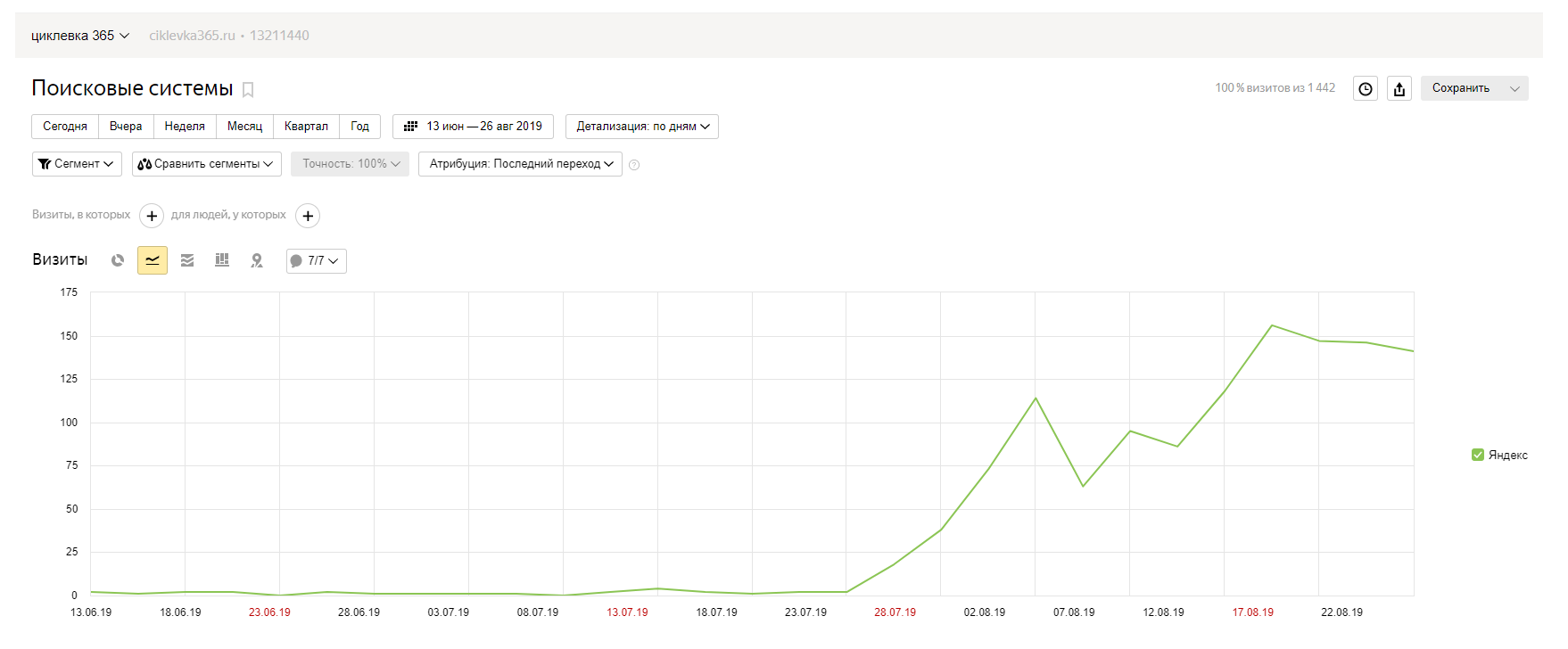 Средние позиции увеличились от 65,4 до 54,5: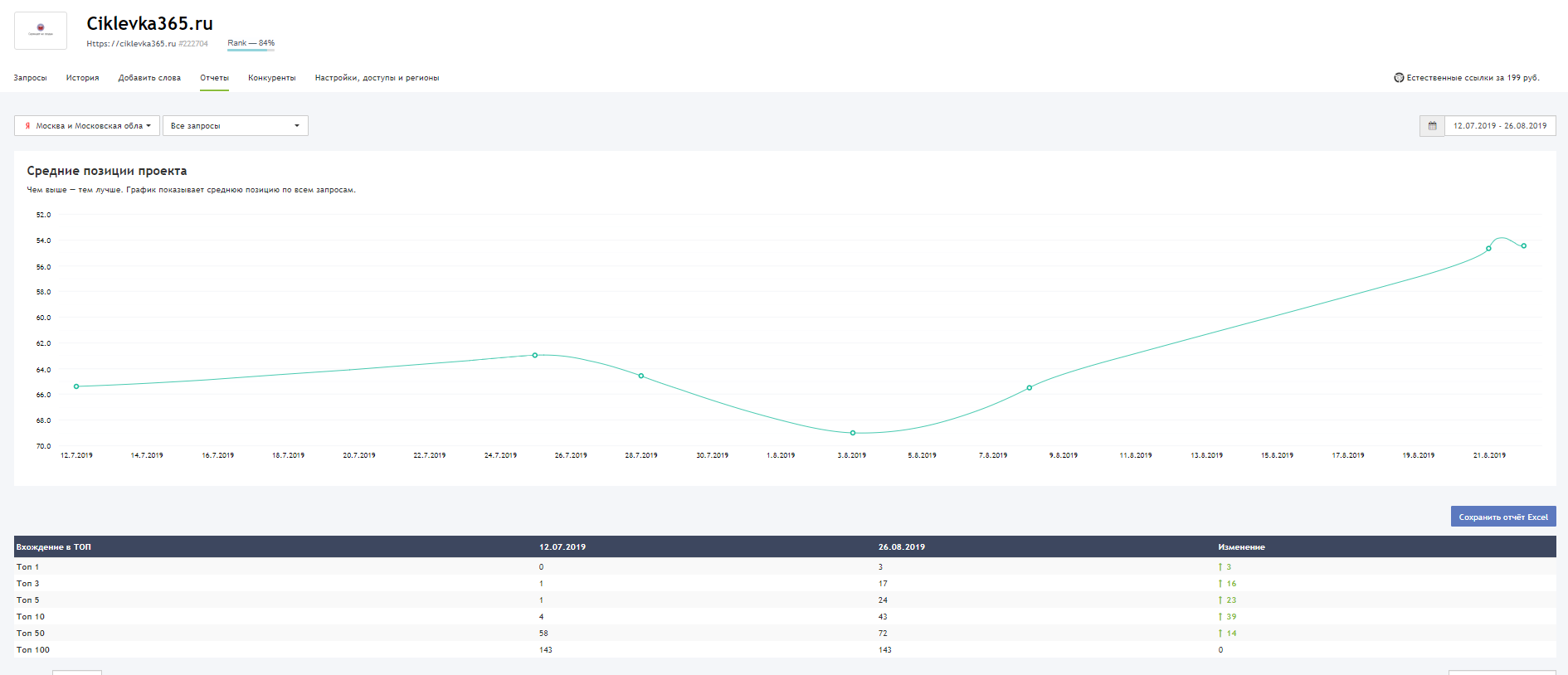 Заказчик сказал делать упор на следующие запросы, так как они являются их основной работой и они наиболее популярны: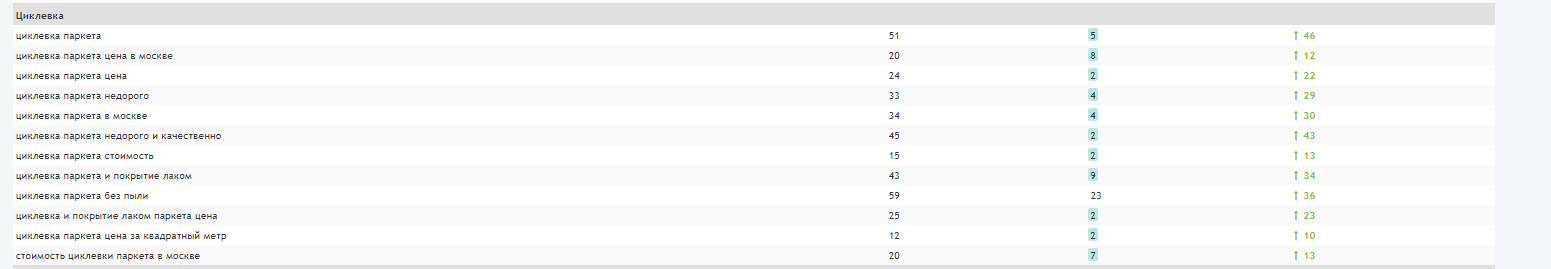 Сайт: https://fast-avtopodbor.ru Регион продвижения: Уфа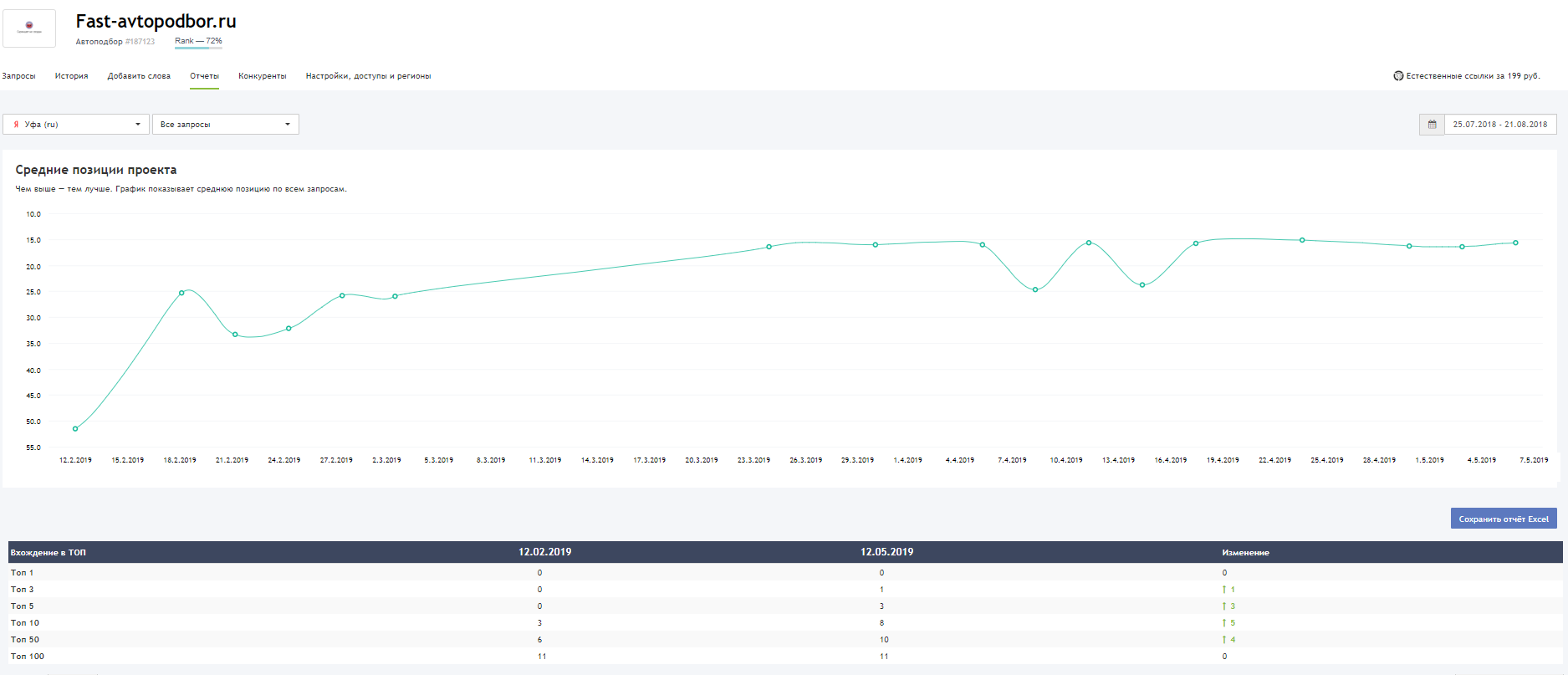 Увеличение посещаемости и улучшение позиций. Так как не было подключена Метрика, не могу сказать на сколько точно возросла посещаемость. Клиент был доволен.Сайт: https://geo-sin.ruПродвижение по всей России.Сайт-клон, который создали заказчики: http://geo-sakh.ru/ и который стал аффилиатом.График борьбы с аффилиатом: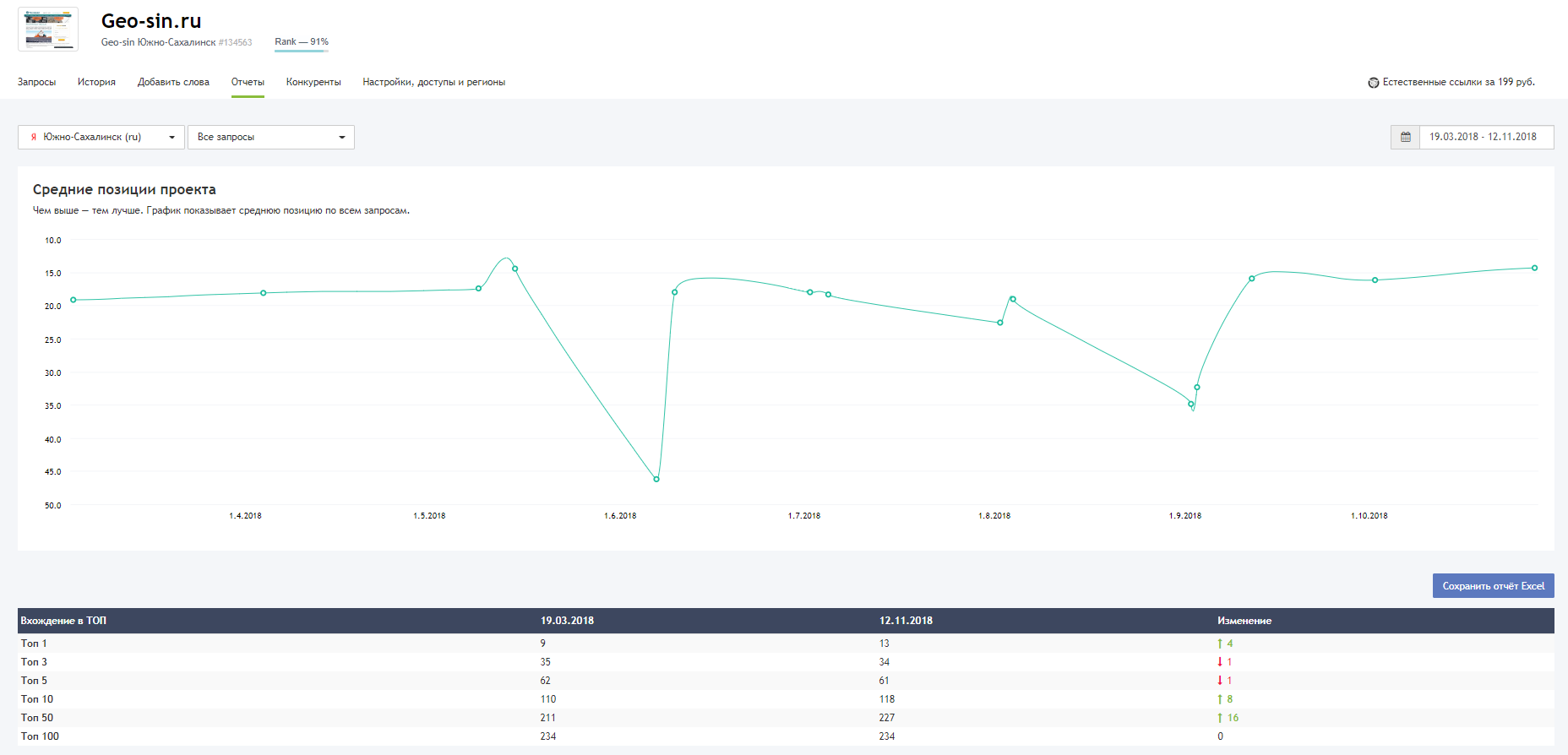 Сайт: https://amegaprint.ru Регион продвижения: Уфа.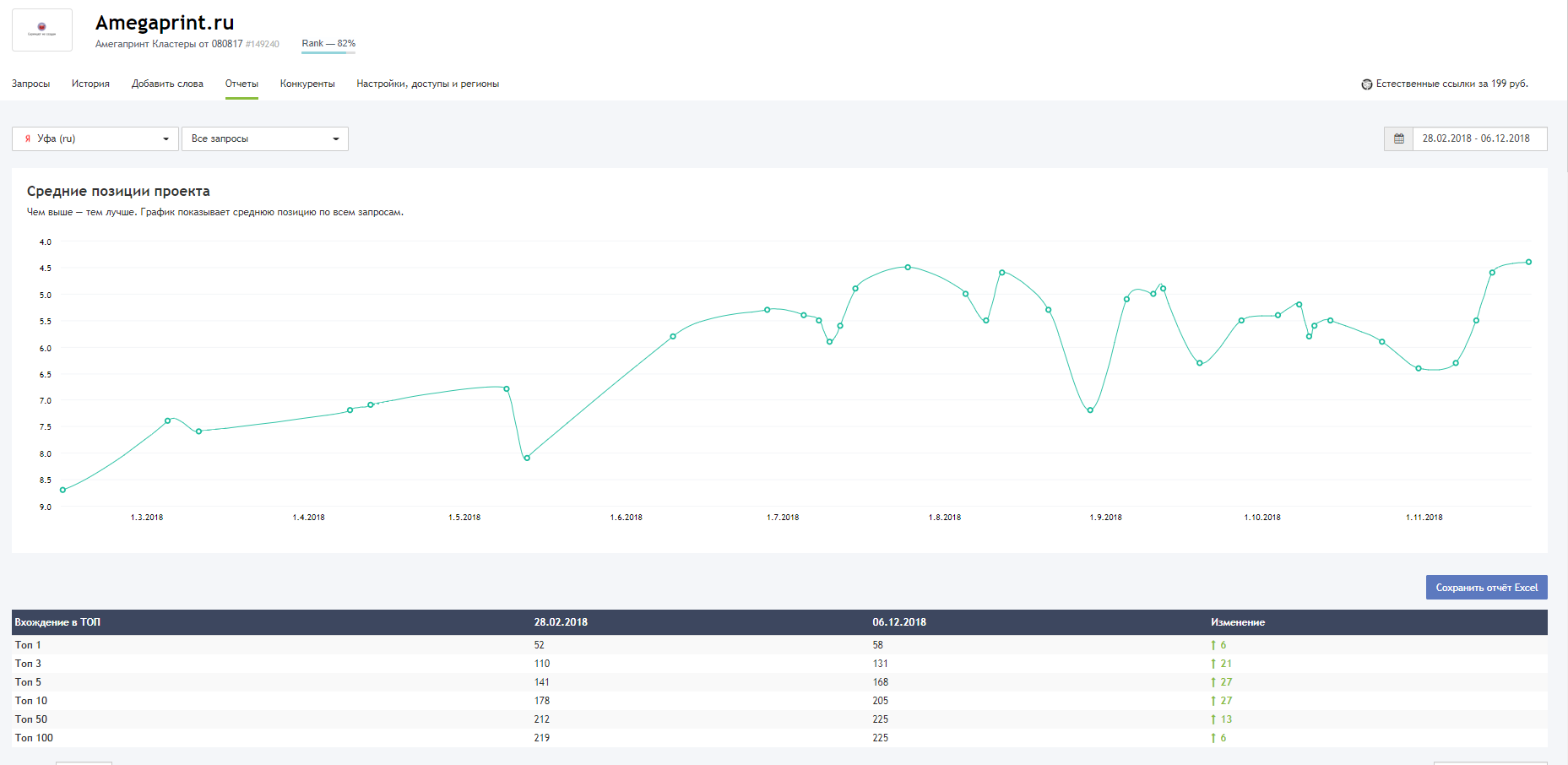 За время продвижения увеличил количество запросов в топ-10 и посещаемость сайта. К сожалению доступов к метрике у меня уже нет. Добавлялись новые позиции, которые снижали средний показатель, поэтому в некоторых местах видны скачки вниз.Сайт: https://pitervorota.ru Регион продвижения: Санкт-Петербург.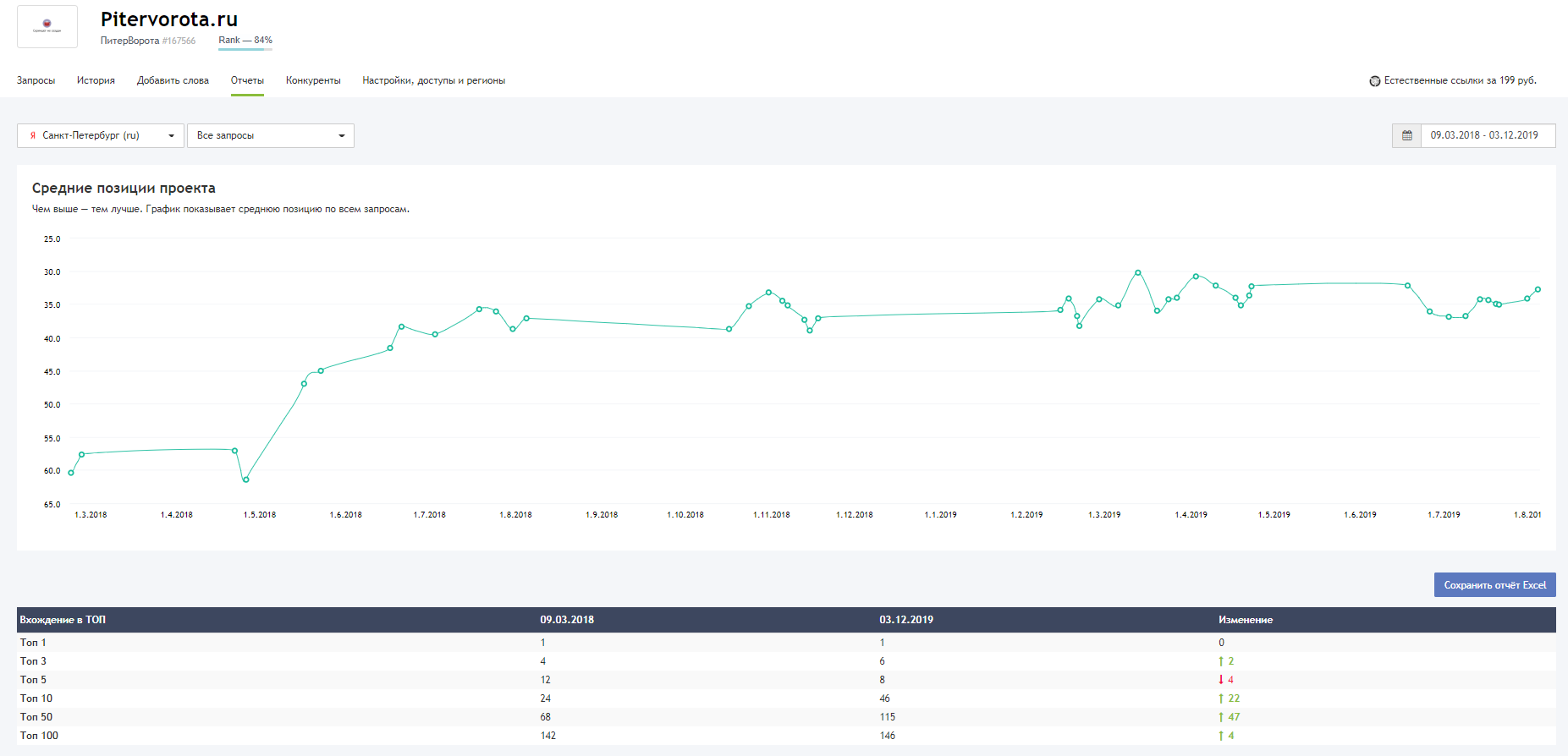 Клиент продвигался время от времени и добавлял с каждым приходом проблем на сайте в виде некачественных текстов, дублирования мета-тегов, удалял ключевые слова и т.п. Приходилось все исправлять.Сайт одного интернет-магазина в разных городах:https://isota27.ru https://isota25.ru   https://isota54.ru  https://applemarket-vl.ru В данный момент они уже не работают, как интернет-магазины.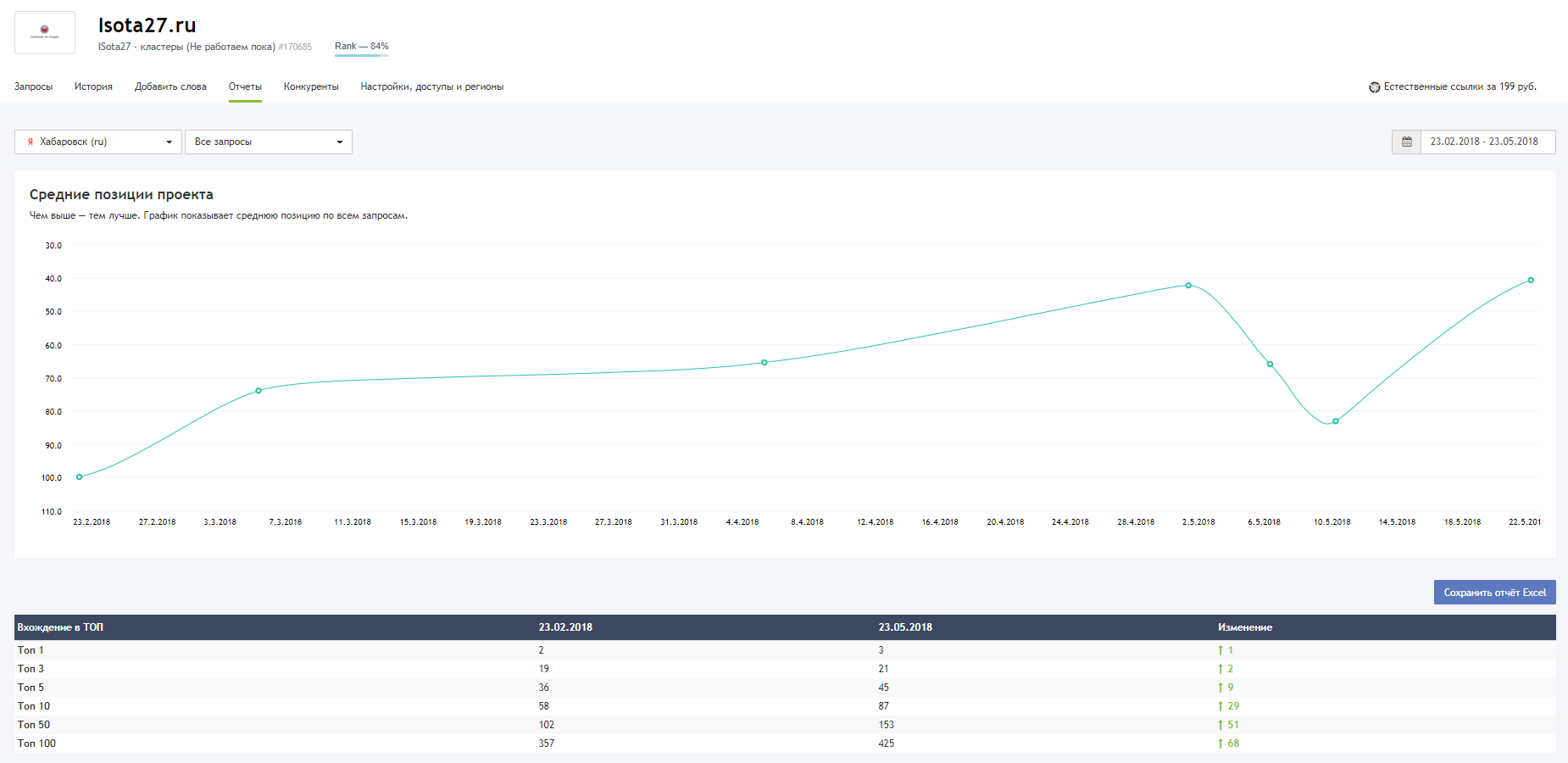 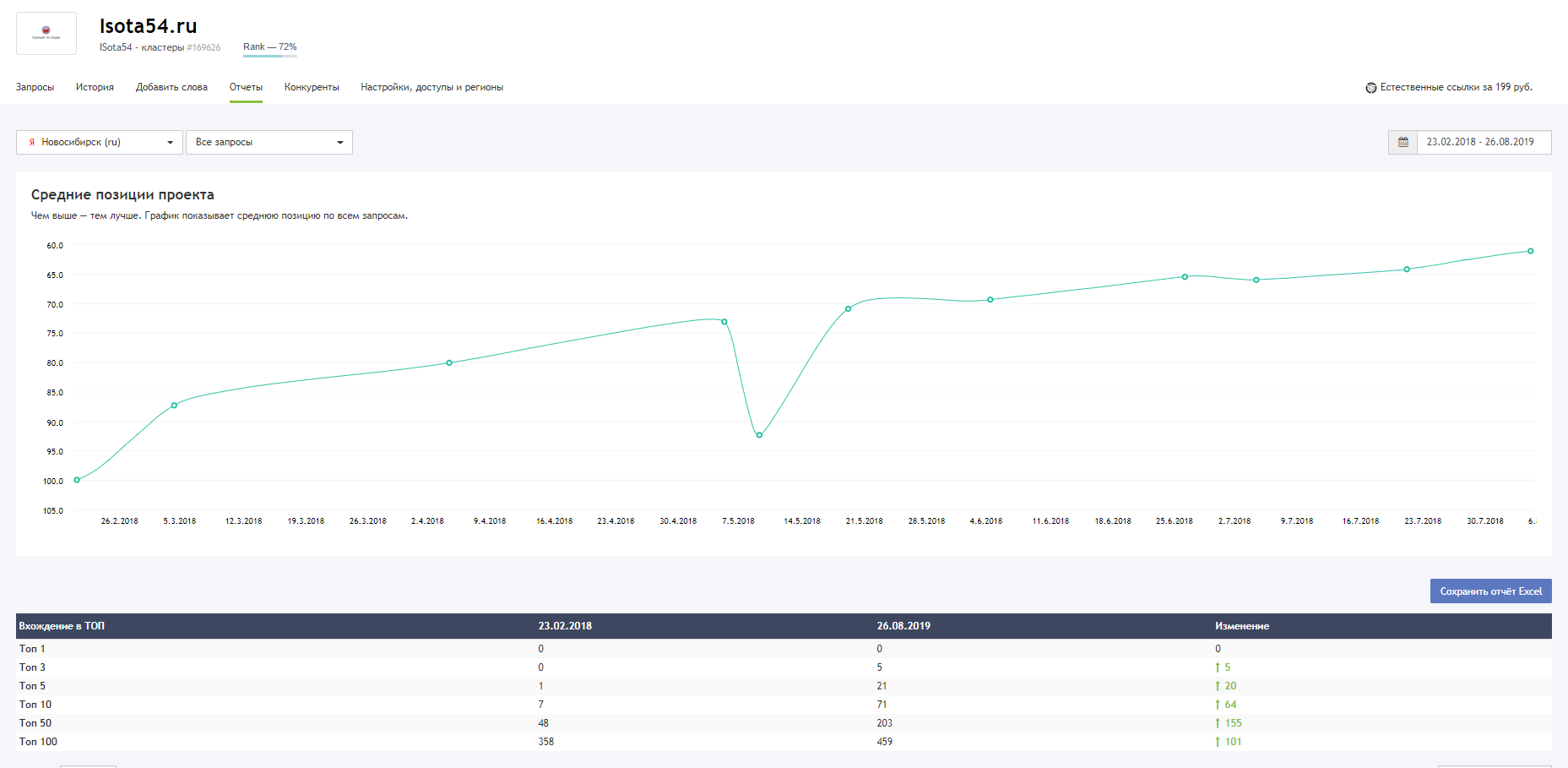 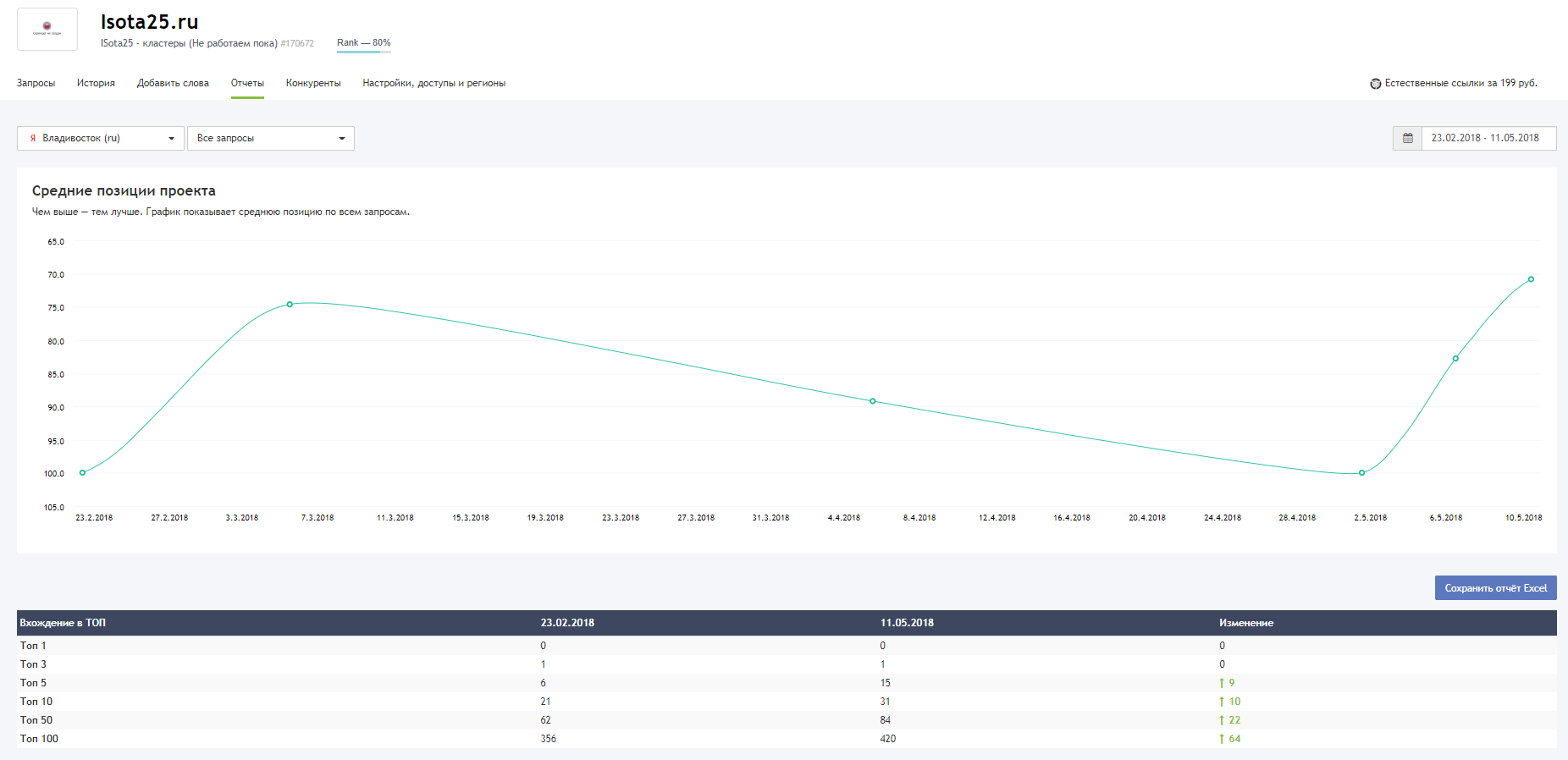 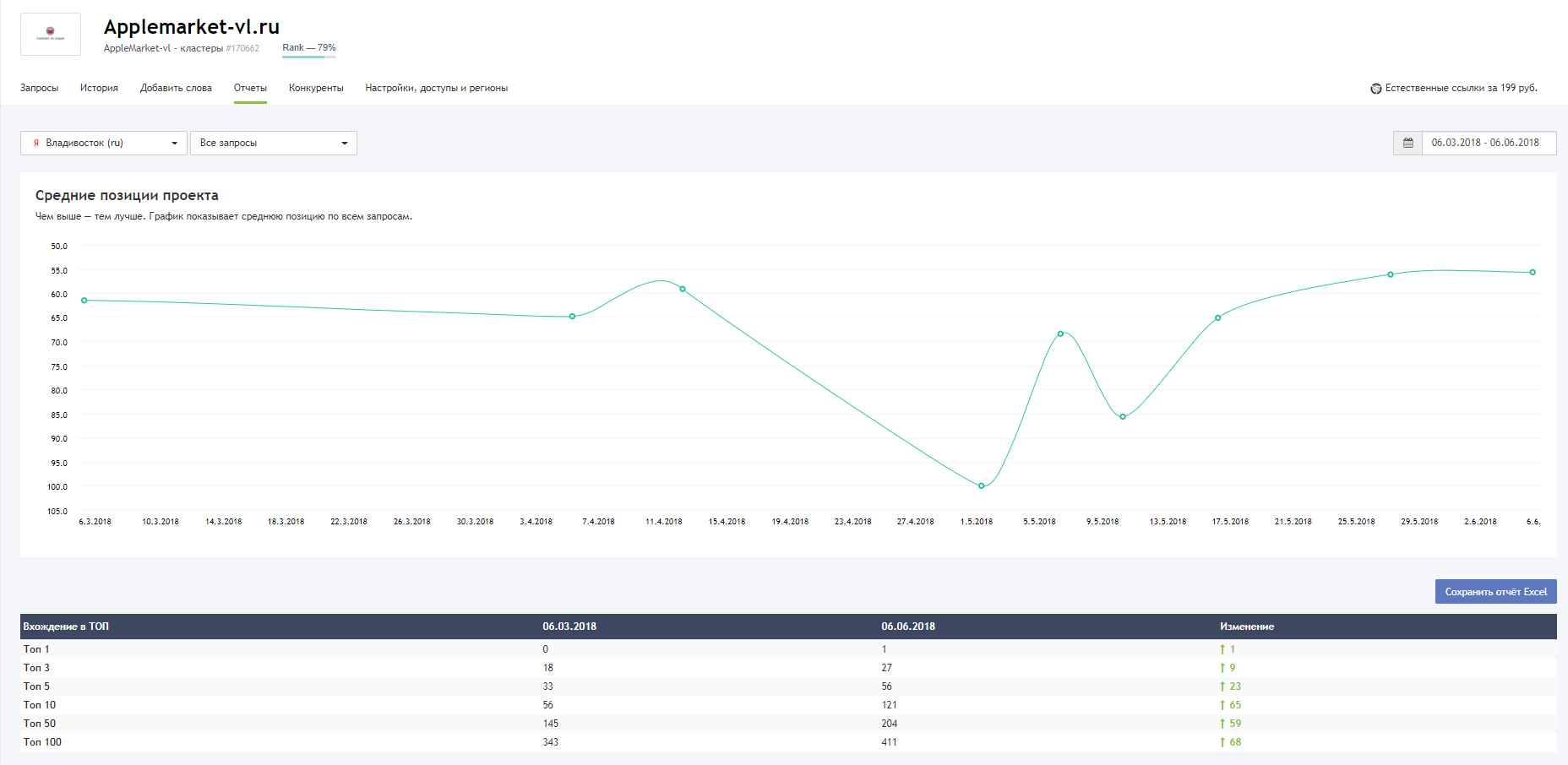 Скачки резкие вниз – это добавление новых запросов без обновления старых. Добавляли много позиций по технике.Сайт: https://ufa-test.ru Регион продвижения: Уфа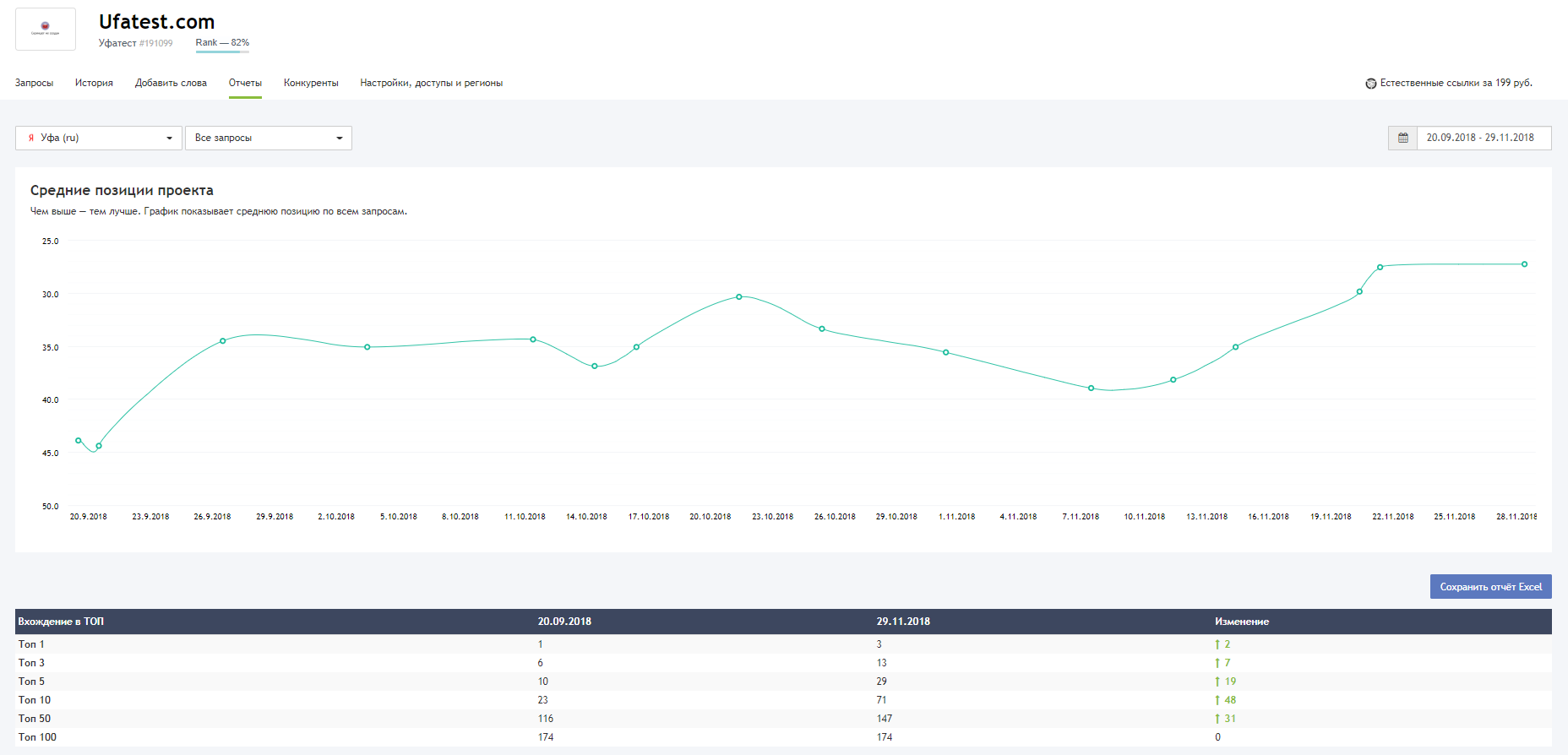 Сайт: http://уфа.ремок.рф Регион продвижения: Уфа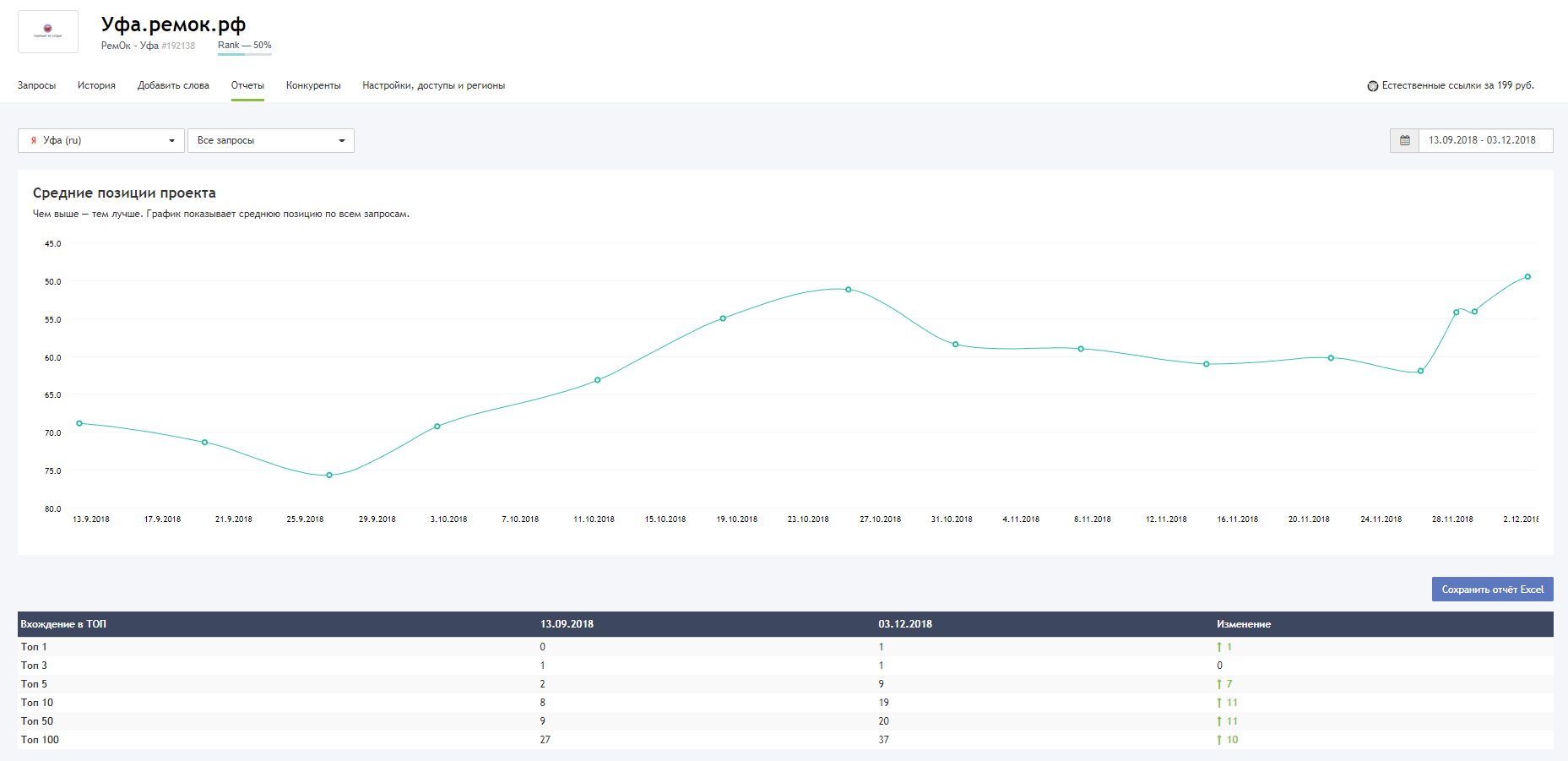 Сайт: https://bronenosec.com Регион продвижения: Москва, Россия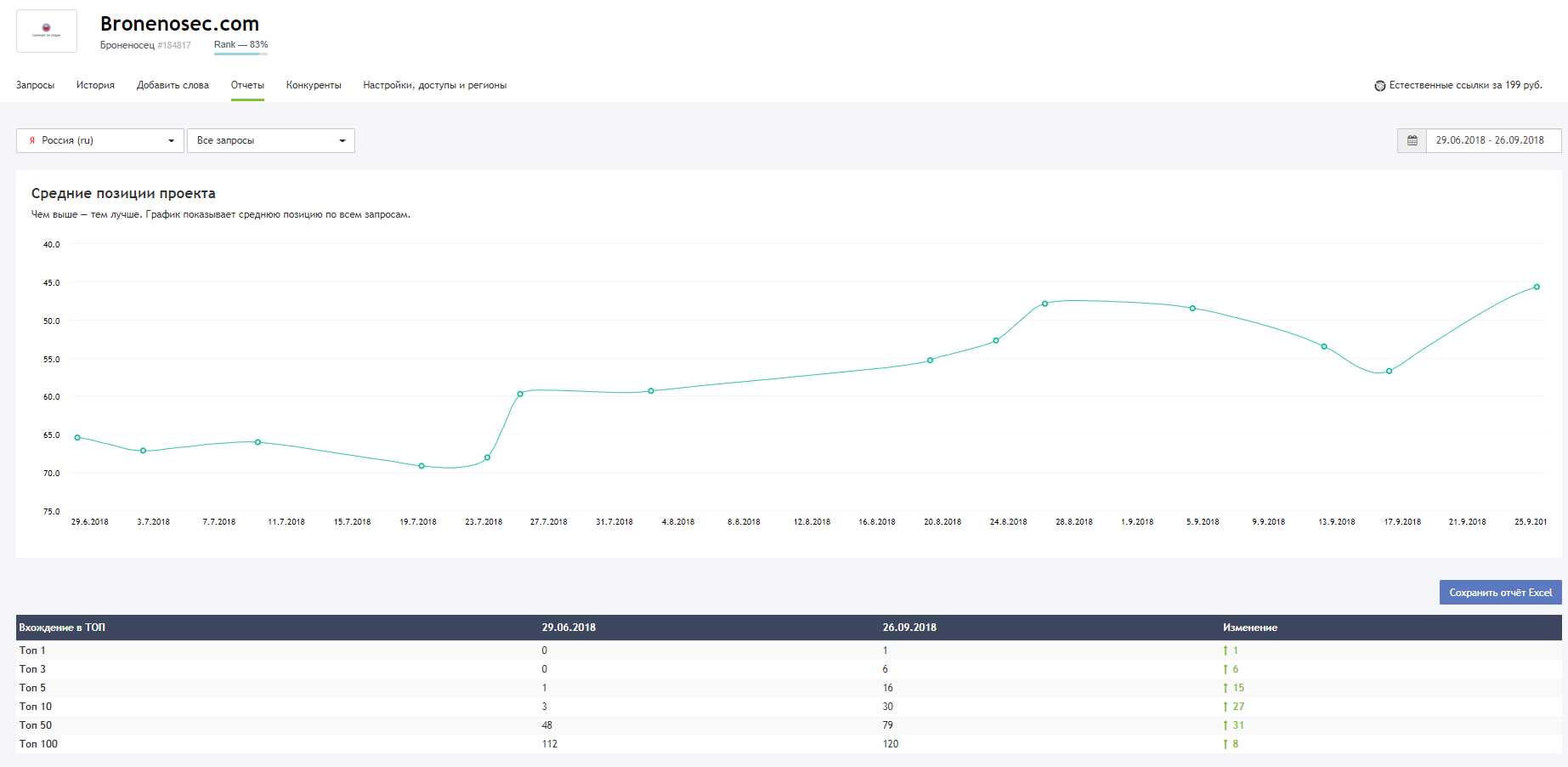 Сайт: https://nznk.ru Регион продвижения: Москва.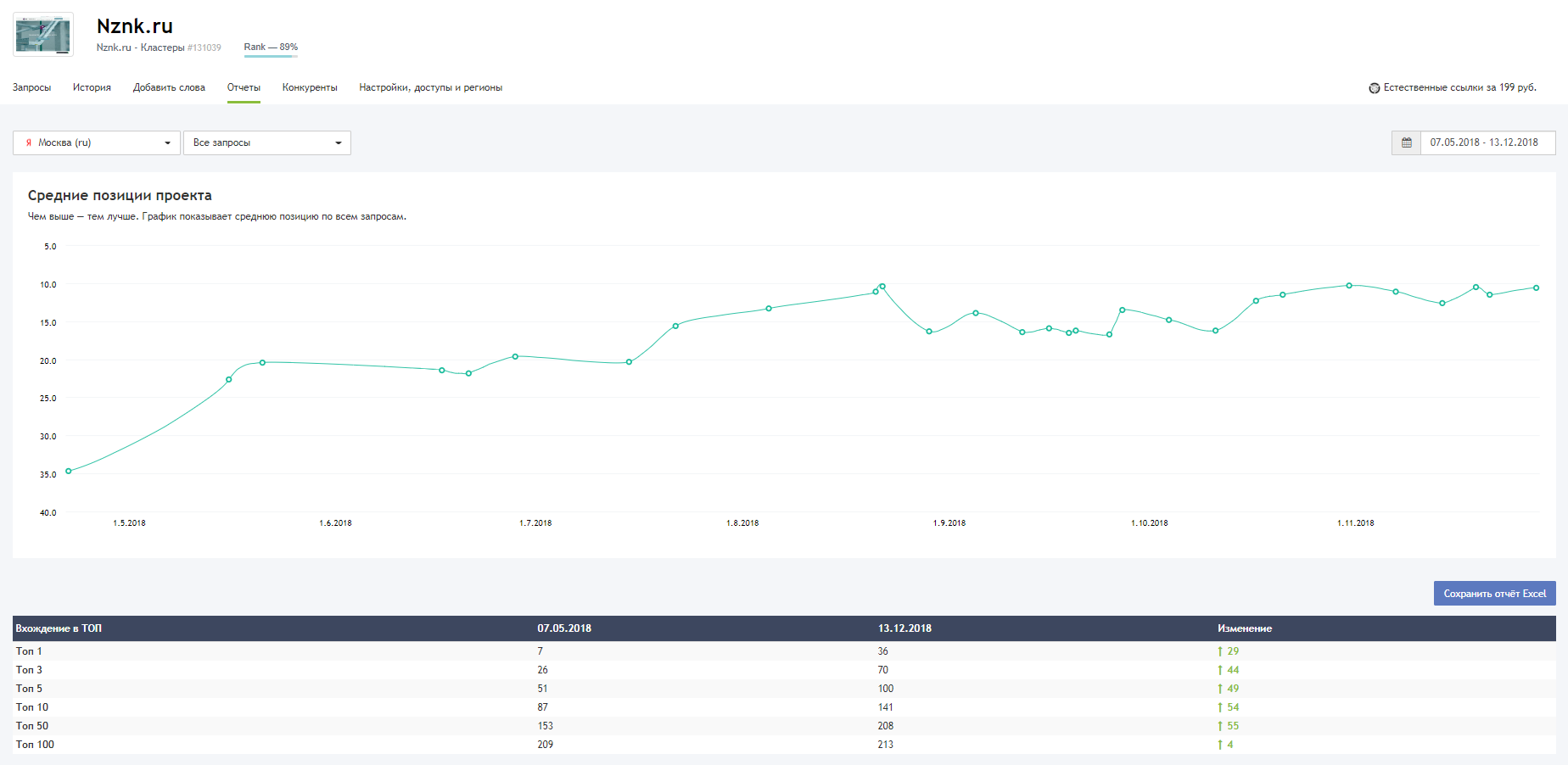 Этот сайт больше продвигался информационными статьями.Продвижение велось путем внутренней (изменение мета-тегов, доработка сайта с помощью программистов, подключение различных метрик и инструментов вебмастера, добавление картинок, текста, ключевых слов и т.п.) и внешней оптимизации (закупки временных и вечных ссылок, мониторинг отзывов о компании и улучшении репутации).